ΑΙΤΗΣΗ ΑΝΑΝΕΩΣΗΣ ΕΓΓΡΑΦΗΣ ΥΠΟΨΗΦΙΟΥ ΔΙΔΑΚΤΟΡΑ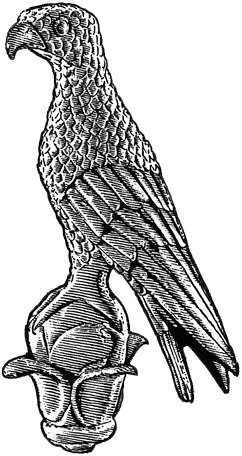 Επώνυμο: 	…………….……..………………......Όνομα: 	…………………….……….................Πατρώνυμο: 	….…………………………….....Αριθμ. Μητρώου: 	.…………………..…………Κιν. τηλέφωνο: 	..…..……………................e-mail: 	…………………………..………………...Προςτη Γραμματεία του Τμήματος Ιατρικής της Σχολής Επιστημών Υγείαςτου Πανεπιστημίου ΙωαννίνωνΠαρακαλώ να κάνετε δεκτή την αίτησή μου για την ανανέωση της εγγραφής μου ως υποψήφιος Διδάκτορας του Τμήματος 	….…….……………………………………………………………………….	για το ακαδημαϊκό έτος  …………………................Ιωάννινα, ……………………………                  	Ο/Η Αιτών/ούσα   	(ονοματεπώνυμο & υπογραφή)